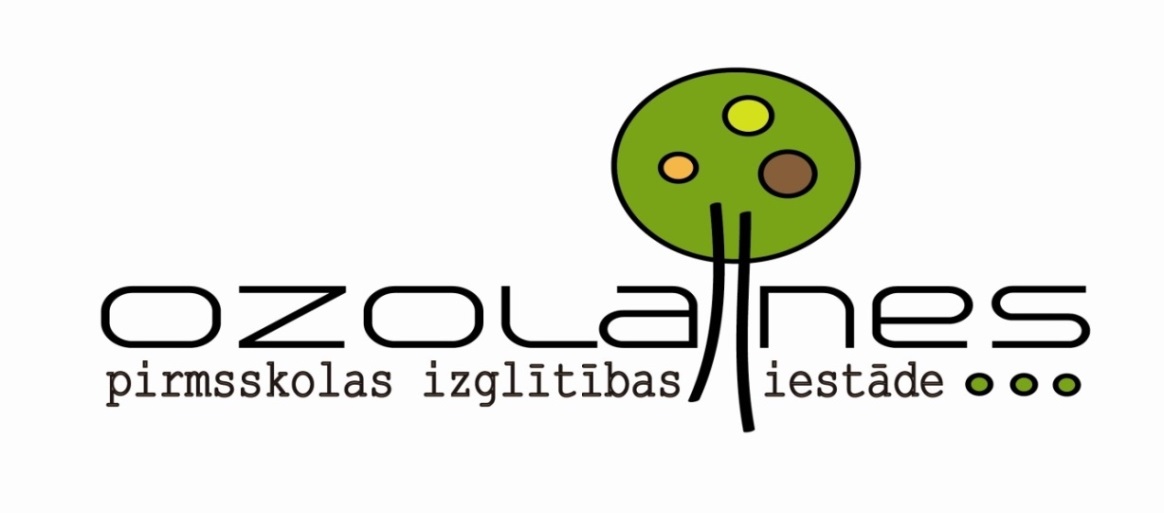 LIMBAŽU NOVADA PAŠVALDĪBASOZOLAINES PIRMSSKOLAS IZGLĪTĪBAS IESTĀDESPAŠNOVĒRTĒJUMA ZIŅOJUMSReģistrācijas Nr. 4301902436adrese: Ābeļu iela 4, Ozolaine Limbažu pagasts,Limbažu novads, LV- 4001tālrunis: 27863114e-pasts: ozolaines_pii@limbazi.lviestādes vadītāja: Zinta SkrastiņaLimbažu pagasts2019SATURS1. Izglītības iestādes vispārīgs raksturojums .......................................................... 3 2. Izglītības iestādes darbības pamatmērķi ............................................................ 4 3. Izglītības iestādes sniegums kvalitātes rādītājos, 7 jomu kritērijos.................. 63.1. MĀCĪBU SATURS - iestādes īstenotās izglītības programmas ................... .....63.2. MĀCĪŠANA UN MĀCĪŠANĀS …………………………..…………………..73.2.1. Mācīšanas kvalitāte ........................................................................................... 73.2.2. Mācīšanās kvalitāte ........................................................................................... 93.2.3. Vērtēšana kā mācību procesa sastāvdaļa .......................................................... 104. IZGLĪTOJAMO SASNIEGUMI ......................................................................... 115. ATBALSTS IZGLĪTOJAMAJIEM .................................................................... 115.1. Psiholoģiskais atbalsts, sociālpedagoģiskais atbalsts un izglītojamo drošības garantēšana (drošības un darba aizsardzība) .............................................................. 115.2. Atbalsts personības veidošanā ............................................................................. 135.3. Atbalsts karjeras izglītībā .................................................................................... 145.4. Atbalsts mācību darba diferenciācijai .................................................................. 155.5.  Sadarbība ar izglītojamā ģimeni ......................................................................... 166 . IESTĀDES VIDE ................................................................................................. 176.1. Mikroklimats ........................................................................................................ 176.2. Fiziskā vide un vides pieejamība ......................................................................... 187. IESTĀDES RESURSI ........................................................................................... 197.1. Iekārtas un materiāltehniskie resursi..................................................................... 197.2. Personālresursi ...................................................................................................... 208. IESTĀDES DARBA ORGANIZĀCIJA, VADĪBAS UN KVALITĀTES NODROŠINĀŠANA .................................................................................................. 208.1. Iestādes darba pašvērtēšana un attīstības plānošana ............................................. 208.2. Iestādes vadības darbs un personāla pārvaldība ................................................... 21 8.3. Iestādes sadarbība ar citām institūcijām ............................................................... 23 9. PAŠVĒRTĒJUMA KOPSAVILKUMS.............................................................. 2410. TURPMĀKĀ ATTĪSTĪBA ................................................................................. 251. Limbažu novada , Limbažu pagasta Ozolaines pirmsskolas izglītības iestādes vispārīgais raksturojumsVispārīgas ziņas par izglītības iestādi Limbažu novada pašvaldības, Ozolaines pirmsskolas izglītības iestāde (turpmāk – Iestāde) dibināta 1971. gada 26. augustā.Adrese: Ābeļu ielā - 4, Ozolaine, Limbažu pagasts,  Limbažu novads, LV - 4001Izglītības iestādes vadītāja – Zinta Skrastiņa.Reģ. Nr. 9009114631E-pasts: ozolainespii@inbox.lvIestāde īsteno vienu izglītības programmu: vispārējā pirmsskolas izglītības programma - kods 01011111, licence Nr. V-355 izsniegta 2011.gada 12.janvārī. Iestādē ir 3dažāda vecuma izglītojamo grupas, izglītojamo skaits grupās 64. Vispārējā pirmsskolas izglītības programma tiek īstenota 3 izglītojamo grupās. 2008. gada 10. novembrī notika grupu „kristības”, kurās iegūti skanīgi nosaukumi – „Kastanīši„ Zīlītes” un „Pīlādzīši”.Izglītojamo skaita dinamikaIzglītības iestādē strādā 17 darbinieki, 9 pedagogi - 6 pirmsskolas skolotāji, mūzikas skolotājs, sporta skolotājs, logopēds, 3 skolotāju palīgi, medicīnas māsa, sētniece,  saimniecības pārzinis, veļas pārzine/apkopēja,  kurinātājs. Izglītības iestādes vadību nodrošina vadītāja, izglītības metodiķe.Izglītojamo uzņemšana izglītības iestādē notiek atbilstoši 2012.gada 22.marta Limbažu  novada domes saistošiem noteikumiem  Nr. 8 „Par bērnu uzņemšanas un atskaitīšanas kārtību Limbažu novada pašvaldības izglītības iestādēs, kas īsteno pirmsskolas izglītības programmas" https://limbazi.lv/images/stories/dokumenti/2019/Saisto%C5%A1ie_noteikumi/KONSOLIDETI_saist.not._par_bernu_uznemsanas_un_atskaitisanas_kartibu_pii_copy.docIzglītības iestāde izvietota vienā ēkā un tās kopējā platība ir 695.0 m2, nodota ekspluatācijā 1971.gadā.  Iestādes teritorijā 2017. gadā atjaunota katlumāja ar palīgtelpām -  103,5 m2 platībā. Izglītības iestāde ir ar savu vērtību, tradīcijām un pieredzes bagātu kolektīvu.Sociālā vide Ozolaines pirmsskolas izglītības iestāde primāri nodrošina pirmsskolas programmas apguvi Limbažu  novada bērniem. Izglītojamo vecāki aktīvi iesaistās Iestādes fiziskās vides labiekārtošanā un kopīgos pasākumos.Iestādes piedāvājumi  un tradīcijas 	Katru gadu nozīmīgu vietu mūsu iestādē ieņem latviešu gadskārtas – Miķeļdiena, Mārtiņdiena, Ziemassvētki, Pelnu diena, Meteņi, Lieldienas un Jāņi. Ar prieku vienmēr svinam svētkus – Zinību dienu, Tēvu dienu, Latvijas Dzimšanas dienu, Lāčplēša dienu, Latvijas Republikas neatkarības atjaunošanas dienu, Mātes dienu un Ģimenes dienu. Gadu gaitā iestādē izveidojušās jaunas un noturīgas tradīcijas -  Rudens ražas izstāde, Ķirbju rudens karnevāls, Kr. Barona dienas, Sveču izstādes, Draugu diena, Joku diena, Vecvecāku pēcpusdiena, Māmiņu portretu galerija un mācību gada noslēguma ekskursijas un izlaidums visās grupās.Izvērtējam un piedalāmies SIA “Zaļā josta”  un “ZAAO” organizētajās aktivitātēs. 2018./2019. mācību gadā darbojāmies projektā “ Cilvēks vidē ”. Divas izglītojamo grupas darbojās kopā ar Skudru Urdu – izzinot “Papīra ceļu”. Iestādes  piecgadīgie  un  sešgadīgie  aktīvi  piedalījās  Limbažu  “Olimpiskā centra” organizētajos sporta pasākumos: Eiropas sporta nedēļas aktivitātēs  un Latvijas veselības nedēļas kustību aktivitātēs. Pedagogi iestādē Skolotāju skaits un sastāvs ir stabils. Piecu pedagogu pedagoģiskā pieredze ir 25 – 30 gadi, pakāpeniski kolektīvā ienāk jaunie pedagogi. Atbalstu ikdienas darbā skolotājiem, vecākiem un izglītojamiem nodrošina  atbalsta personāls: logopēds un medicīnas māsa. Ciešā sadarbībā ar skolotājiem strādā skolotāju palīgi un tehniskie darbinieki. Darbiniekiem tiek piedāvāts katru gadu paaugstināt savu profesionālo kvalifikāciju – apmeklēt seminārus, kursus, piedalīties projektos.Iestādes budžeta nodrošinājumsIestādes budžetu nodrošina Limbažu novada pašvaldības finansējums (tai skaitā ieņēmumi par ēdināšanu) un valsts mērķdotācija pedagogu darba samaksai.2. Izglītības iestādes darbības pamatmērķiVīzija: Bērna acīs nav septiņu pasaules brīnumu. Ir septiņi miljoni… (Walt Streightiff)Misija:nodrošināt katram bērnam viņa individuālo spēju un potenciāla pilnvērtīgai attīstībai piemērotu vidi, mācīšanās veidus un metodes; radīt labvēlīgu priekšnosacījumus bērna sociālo iemaņu attīstībai, veidojoties par aktīvu, patstāvīgu, pašpietiekamu, radošu, atvērtu un cieņpilnu sabiedrības locekli, kas prot sadarboties ar citiem;veicināt bērnu, viņu vecāku un pirmsskolas darbinieku sadarbību kopīgu mērķu sasniegšanai;nodrošināt iespēju pedagogiem un iestādes darbiniekiem regulāri pilnveidot profesionālās zināšanas un prasmes. Ozolaines pirmsskolas izglītības iestādes mērķi:organizēt un īstenot mācību un audzināšanas procesu, lai nodrošinātu valsts           pirmsskolas izglītības vadlīnijās noteikto mērķu sasniegšanu;veicināt izglītojamā vispusīgu un harmonisku attīstību, ievērojot viņa attīstības likumsakarības un vajadzības, individuālajā un sabiedriskajā dzīvē nepieciešamās zināšanas, prasmes un attieksmes, tādejādi mērķtiecīgi nodrošinot izglītojamajiem iespēju sagatavoties pamatizglītības apguvei. Iestādes uzdevumi:īstenot izglītības Programmas, organizēt mācību un audzināšanas darbu, izvēlēties izglītošanas darba metodes un formas, mērķtiecīgi nodrošinot izglītojamo personības daudzpusīgu veidošanos, veselības stiprināšanu un sagatavošanu pamatizglītības apguvei;sekmēt izglītojamā fizisko spēju attīstību un kustību apguvi;sekmēt izglītojamā pašapziņas veidošanos, spēju un interešu apzināšanos, jūtu un gribas attīstību, veicinot izglītojamā pilnveidošanos par garīgi, emocionāli un fiziski attīstītu personību;veidot izglītojamā pamatiemaņas patstāvīgi mācīties un pilnveidoties, kā arī veicināt izglītojamā izziņas darbības un zinātkāres attīstību, nodrošinot zināšanu un prasmju apguvi;sekmēt izglītojamā saskarsmes un sadarbības prasmju attīstību;sekmēt pozitīvas, sociāli aktīvas un atbildīgas attieksmes veidošanos izglītojamajam pašam pret sevi, ģimeni, citiem cilvēkiem, apkārtējo vidi un Latvijas valsti, saglabājot un attīstot savu valodu, etnisko un kultūras savdabību. Veidot izpratni par cilvēktiesību pamatprincipiem un audzināt krietnus, godprātīgus, atbildīgus cilvēkus – Latvijas patriotus;sadarboties ar izglītojamā vecākiem un citiem izglītojamā likumiskajiem pārstāvjiem (turpmāk – vecāki), lai nodrošinātu izglītojamā sagatavošanu pamatizglītības ieguves uzsākšanai;nodrošināt Programmas īstenošanā un izglītības satura apguvē nepieciešamos mācību līdzekļus;racionāli un efektīvi izmantot izglītībai atvēlētos finanšu,  materiālos un personāla resursus.Iestādē  2018./2019. mācību gadā izvirzīti trīs galvenie mācību un audzināšanas darba virzieni:Kvalitatīvas izglītības principu aktualizēšana, mācīšanās vides, kas sekmē ikviena izglītojamā labsajūtu, pilnveidošana.Izglītojamo tikumiskās audzināšanas veicināšana, izkopjot vērtības un tikumus, iedzīvinot tos savstarpējās attiecībās, pilnveidojot vērtību sistēmu.Pirmsskolas izglītības iestādes un ģimenes sadarbība izglītojamo labsajūtas sekmēšanā un personības attīstībā.Galvenie mācību un audzināšanas darba virzieni noteikti atbilstoši Valsts izglītības un satura centra ( turpmāk tekstā – VISC) noteiktajām prioritātēm 2018./2019. mācību gadam,  2016. gada 15. jūlijā pieņemtajiem Latvijas Republikas ministru kabineta (turpmāk tekstā - LR MK)   noteikumiem Nr. 480 “Izglītojamo audzināšanas vadlīnijas un informācijas, mācību līdzekļu, materiālu un mācību un audzināšanas metožu izvērtēšanas kārtība”, kā arī Iestādes pamatmērķiem un vajadzībām. 3. Izglītības iestādes sniegums kvalitātes rādītājos, 7 jomu kritērijos3.1.  Mācību saturs – iestādes īstenotās izglītības programma  Iestādē īsteno vispārējās pirmsskolas izglītības programma (01011111), kas izstrādāta saskaņā ar LR Vispārējās izglītības likumu un LR MK noteikumiem Nr. 533 “Noteikumi par valsts pirmsskolas izglītības vadlīnijām”.Mācību satura apguve tiek plānota atbilstoši mācību satura programmai, ņemot vērā izglītojamo intereses un vajadzības. Temata aptverošākai izpratnei tiek aicināts to apgūt mēneša laikā. Mācību procesā tiek izmantoti dažādi gan iestādes sagādāti, gan skolotāju pašu gatavoti didaktiskie materiāli un uzskates līdzekļi. Uzskates sagatavošanā tiek iesaistīti arī vecāki. Ikdienas sastāvdaļa ir rīta aplis ar sasveicināšanos, aktuālā temata un/vai sasniedzamo rezultātu izrunāšanu, kustību aktivitātes. Rotaļnodarbībā skolotājas izmanto dažādas mācību metodes, lai pilnvērtīgāk apgūtu mācību saturu. Ņemot vērā izglītojamo attīstību un vajadzības, mācību procesā tiek diferencēti uzdevumi pēc to sarežģītības pakāpes. 	Vadība skolotājiem regulāri sniedz gan plānotu, gan pēc skolotāju pieprasījuma  metodisko atbalstu pārejai uz kompetenču pieeju mācību saturā. Pedagoģiskajā procesā pedagogi izmanto izglītojamā sasniegumu vērtēšanas formas un kārtību atbilstoši normatīvajiem aktiem. Mācības norit Latvijas Republikas valsts valodā – latviešu valodā. Saskaņā ar LR MK noteikumiem Nr. 480 “Izglītojamo audzināšanas vadlīnijas un informācijas, mācību līdzekļu, materiālu un mācību un audzināšanas metožu izvērtēšanas kārtība”, audzināšanas darbu plāno trim gadiem Iestādei kopumā, katru gadu izvirzot konkrētu prioritāti un pasākumu plānā iekļaujot atbilstoša satura pasākumus. 	Audzināšanas plānā vispusīgi un pēctecīgi iekļautas tēmas, kas veido izglītojamā attieksmi pret sevi, citiem, darbu, dabu, kultūru, sabiedrību un valsti, audzinot krietnus, godprātīgus, atbildīgus cilvēkus – Latvijas patriotus. Audzināšanas darba metodes norādītas Iestādes audzināšanas plānā. Metožu izvēle saistīta ar sasniedzamo audzināšanas darba mērķi, uzdevumiem, rezultātu.Iestāde kvalitatīvi sagatavo izglītojamos pamatizglītības apguvei. Pedagogi realizē radošu pieeju mācību satura apguves nodrošināšanā. Mācību saturā veiksmīgi iekļauti jautājumi par pašaizsardzību, par drošību un tiek plānota to secīga apguve visa vecuma grupās. Iestādē īsteno Džimbas 9 soļu drošības programmu ir 9 nodarbību cikls, kas paredzēts bērniem vecumā no četriem gadiem. Nodarbību mērķis ir izglītot bērnus par personisko drošību, tādejādi mazinot vardarbības riskus šo bērnu dzīvē. Programmas ietvaros ar mūzikas, rotaļu, filmiņu un lomu spēļu palīdzību sarežģītas tēmas kļūst bērniem labi saprotamas. Programmu īsteno īpaši sagatavot nodarbību vadītāja  – PII skolotāja Lana Izmailovska – Ķīle, Džimbas drošības aģente. Turpmākai attīstībai  Programmu īstenošanā aktualizēt  izglītojamo mācīšanos reālās dzīves situācijās autentiskā vidē. Mācību saturā  turpināt iekļaut jautājumus par bērnu pašaizsardzību, par bērnu tiesībām un to aizsardzību. Uzsākt mācību satura tematisko plānošanu pa mēnešiem un sasniedzamā rezultāta plānošanu mācību jomās.Stiprās puses : Viss mācību process balstīts uz pirmsskolas izglītības programmu, tās mērķiem, uzdevumiem, saturu. Mācību saturs tiek īstenots integrētā mācību procesā atbilstoši bērnu vecumposmiem. Izglītības iestādes vadība koordinē, pārrauga un nodrošina nepieciešamo atbalstu izglītības programmas realizēšanā. Turpmākā attīstība: Īstenojot programmas saturu integrētajā mācību procesā, vairāk izmantot inovatīvas mācību metodes. Mērķtiecīgi plānot skolotāju savstarpējās sadarbības laiku un konkrētus sasniedzamos rezultātus sadarbībai. Papildināt daudzveidīgu mācību materiālu un līdzekļu bāzi. Uzsākt pedagoģiskā kolektīva apmācības procesu, pakāpenisku pāreju uz pilnveidotu mācību saturu un mācīšanas pieeju (kompetenču izglītība). Vērtējums - labi 3.2. Mācīšana un mācīšanās3.2.1.Mācīšanas kvalitāte Mācību process Izglītības iestādē tiek organizēts un virzīts uz personības veidošanos. Izglītības iestādes pedagogi sekmē izglītojamo vispusīgu attīstību, personības apziņas veidošanos un psiholoģisku sagatavošanu izglītības apguvei skolā. Rotaļnodarbība un integrētā rotaļnodarbība ir galvenās metodes pirmsskolā, tās tiek izvēlētas un koriģētas atkarībā no konkrētu izglītojamo sasniegumiem, vecumposmu īpatnībām. Skolotāja dienasgrāmata un grupas žurnāls ir Izglītības iestādes pedagoģiskā procesa organizācijas dokumentācija, kuros pedagogi veic regulārus ierakstus. Skolotāja dienasgrāmatu izglītības metodiķe izveidojusi, tā lai, organizējot mācību procesu - pedagogs izvirza mērķi bērna darbībai, paredzot metodes un paņēmienus dienā veicamajiem darbiem atbilstoši nedēļas izvirzītajai tēmai, kā arī paredz individuālo darbu un pieraksta īsus pedagoģiskos vērojumus. Sākot apmeklē izglītības iestādi, bērnam tiek izveidota individuālā attīstības karte, kurā atspoguļo adaptāciju un bērna izaugsmi visās attīstības jomās. Katru gadu notiek pedagogu darba novērtēšana, kuras ietvaros analizējam vadītās nodarbības un sniedzam ieteikumus mācību procesa uzlabošanai. Ar katru pedagogu izrunājam gada veikumu, viņa pašvērtējumu. Pedagogi pedagoģiskajā procesā atbilstoši izglītojamo vecumam, saprotami izskaidro rotaļnodarbības mērķus, uzdevumus, rosina viņus izteikt viedokli, analizēt, domāt, secināt, pilnveidot savu pieredzi, patstāvīgi darbojoties. Veidojot sadarbības prasmes, izglītojamo darbs tiek organizēts gan pāros, gan apakšgrupās, sniedzot nepieciešamo atbalstu, risinot problēmas. Izglītības iestādē izglītojamie ir nodrošināti ar nepieciešamajiem mācību līdzekļiem un materiāliem – literatūru, darba lapām, uzskates materiāliem, didaktiskiem materiālie u.c. Mācību procesa kvalitātes nodrošināšanai pedagogi izmanto sagatavotas prezentācijas, digitālos materiālus. Izglītojamiem, kuriem ir grūtības mācību procesā, tiek piedāvāti diferencēti uzdevumi. Savukārt talantīgajiem izglītojamajiem - uzdevumi ar augstāku grūtības pakāpi. Mācību procesā izmantojamie mācību materiāli atbilst izglītojamo vecumam, spējām un konkrētai rotaļnodarbībai. Lai iesaistītu izglītojamos daudzveidīgā praktiskā darbībā un palīdzētu viņiem izprast mācību satura saistību ar reālo dzīvi, izglītības iestāde organizē rotaļnodarbības un izglītojošus pasākumus ārpus izglītības iestādes – ekskursijas, eksperimentus dabā, pastaigas. Izglītojamajiem tiek nodrošināta iespēja pašiem gatavot un degustēt ēdienus (salātus, kokteiļus, mīklas izstrādājumus). Tiek veidotas pašapkalpošanās un galda kultūras iemaņas un dažādas prasmes.Vērojumi atklātajās integrētajās nodarbībās, pasākumos un ārpusnodarbību aktivitātēs liecina, ka mācīšanas un audzināšanas process izglītības iestādē ir jēgpilns. Tiek izmantoti dažādi sadarbības modeļi starp pedagogu un izglītojamiem.Informācijas aprite notiek plānveidīgi, izstrādājot Izglītības iestādes darba plānu mācību gadam. Tas tiek apspriests pedagogu sapulcē, Izglītības iestādes padomes un izglītojamo vecāku grupu vecāku sapulcēs. Aktuālā informācija tiek izvietota grupu vecāku stendos, ievietota vecāku slēgtajās WhatsApp grupās gan izdrukāta, izplatīta ieinteresējošām pusēm (pedagogiem, tehniskajiem darbiniekiem, vecākiem).Stiprās puses: Pedagogi pārzina un strādā atbilstoši pirmsskolas izglītības programmas prasībām, strādā ar mūsdienīgām metodēm. Ir radīti apstākļi, lai izglītojamie varētu mācīties mājīgā, nepiespiestā un radošā vidē. Daudzveidīgas jēgpilnas praktiskās nodarbības. Turpmākā attīstība: Pilnveidot, sistematizēt un popularizēt  metodiskos materiālus. Turpināt apgūt un izmantot mācību procesā mūsdienu tehnoloģijas. Veicināt pedagogu sadarbību, daloties pieredzē ar kolēģiem gan savā iestādē, gan citās pirmsskolas izglītības iestādēs. Veicināt plašāku IT pielietošanu mācību procesā, jo katrai grupai brīvi pieejams dators, interaktīvā tāfele.  Izmantot mācību metodes, kuras nodrošina saikni ar reālo dzīvi un kompetenču pieejas veidošanu izglītībā. Vērtējums - ļoti labi3.2.2. Mācīšanās kvalitāte Mācību process Izglītības iestādē tiek organizēts darba dienās no plkst. 07.00 līdz plkst. 19.00. Mācīšanās darba organizācija tiek realizēta pēc integrēto rotaļnodarbību saraksta gan pa bērnu apakšgrupām, gan visai grupai kopā. Mācību process tiek organizēts gan grupu telpās, gan zālē, gan āra vidē - tādējādi racionāli izmantojot pieejamo vidi. Šāda darba organizācija ļauj bērniem izkustēties, būt mobilākiem, ir iespēja dalīties apakšgrupās. Skolotājām ir iespēja vērot bērnus darbībā, kā veicas ar konkrēto uzdevumu veikšanu, kas sagādā grūtības, ir iespēja aprunāties un saņemt atgriezenisko saiti par veicamo uzdevumu. Mācību procesā tiek likts uzsvars uz patstāvīgo darbību gan ēdienreizēs, gan sagatavojot savu darba vietu, gan to pēc darba sakārtojot, kā arī maksimāli ļaujot izglītojamajam pašam tikt galā ar uzdevumu.  Izglītības iestādē ir pieejami gaismas galdi, kas līdztekus kognitīvo un psihisko procesu attīstīšanai, sekmē bērna pirkstu sīkās motorikas attīstību. Izglītības iestādes vadība un pedagogi iepazīstina vecākus ar izglītošanās procesam nepieciešamo materiālo bāzi, darba organizāciju. Ir plašs pašgatavoto didaktisko rotaļu materiālu klāsts, kuru skolotāji sekmīgi izmanto, izglītojamo mācīšanās kvalitātes nodrošināšanai. Ārpusnodarbību aktivitāšu laikā un patstāvīgajā darbībā izglītojamie mācās izmantot attīstošās spēles, didaktiskos materiālus. Vēlmi mācīties rosina Izglītības iestādes pedagogu uzslavas un pozitīva attieksme, interesanti organizētas integrētās rotaļnodarbības, grupu un individuālais darbs. Izglītības iestādē divas reizes mācību gadā apkopoto informāciju par izglītojamā adaptāciju, attīstību un mācību sasniegumiem - individuālajā attīstības kartē, kura seko līdzi bērnam no jaunākā vecuma līdz vecākajai grupai. Pedagogi informāciju izvērtē un izmanto tālākā mācību procesa organizēšanā. Grupu pedagogi organizē individuālo darbu gan ar bērniem, kuriem veicas grūtāk un ir nepieciešams lielāks atbalsts, gan arī ar spējīgiem izglītojamajiem, izmantojot diferencētus uzdevumus. Mācību procesā iesaistās logopēds, veicot bērnu (no 3 gadiem) diagnostiku un norādot uz nepieciešamajām korekcijām. Šie izglītojamie saņem regulāras logopēda konsultācijas un notiek sadarbība ar izglītojamo ģimenēm par viņu bērna valodas attīstības dinamiku. Logopēds sadarbojas arī ar grupu skolotājām pārrunā kā veicas grupu nodarbībās, iesaka paņēmienus, lai bērnam veiksmīgāk notiktu valodas korekcija.Stiprās puses: Mācīšanās rotaļnodarbībās notiek grupās, apakšgrupās, kā arī individuāli visas dienas garumā;Izglītības iestādē notiek kvalitatīva informācijas apmaiņa starp vadību, pedagogiem un vecākiem, Notiek savstarpēja, izglītojamo atbalstoša sadarbība starp pedagogu, vadītāju, medmāsu un vecākiem, kas nodrošina efektīvāku izglītojamā mācību procesu ikdienā. Turpmākā attīstība: Turpināt iesaistīt izglītojamos līdzdarbībā un sadarbībā mācību procesā. Radīt vidi, kas veicina izglītojamo darbošanos grupās, pāros un individuāli, atbilstoši viņu spējām un interesēm. Atbalstīt izglītojamo prasmi darboties patstāvīgi, izteikt savas domas un pielietot apgūtās prasmes. Ieviest izglītojamo vērtēšanu, plānošanu, apmeklējumu fiksēšanu, sistēmā  e - klase.Vērtējums - ļoti labi3.2.3. Vērtēšana kā mācību procesa sastāvdaļa Lai Izglītības iestādē sekmīgi organizētu pedagoģisko procesu, vadība un pedagogi individuālajās sarunās un pedagoģiskajās sēdēs vērtē, kas izdevies, kam pastiprināti jāpievērš uzmanība, kādi uzdevumi izvirzāmi turpmākai pedagoģiskai darbībai.Vērtēšana ir procedūra, kurā nosaka bērna zināšanu, prasmju un attieksmju atbilstību vadlīnijās noteiktajiem plānotajiem rezultātiem. Izglītojamo mācību sasniegumu vērtēšanas mērķis ir nodrošināt bērnam, pedagogam un vecākiem vai bērna likumiskajiem pārstāvjiem efektīvu atgriezenisko saiti, kuras mērķis ir uzlabot mācīšanos un mācīšanu. Izglītības programmas apguves laikā izglītojamo zināšanu, prasmju un attieksmju vērtējumu izsaka mutvārdos, uzsverot pozitīvo un nozīmīgo viņa darbībā. Vērtēšanas metodes atbilst izglītojamo vecumam, kas atbilst likumdošanā noteiktajām prasībām. Izglītības iestādē izstrādātas izglītojamo vērtēšanas kartes, kurās izglītojamo zināšanas tiek noteiktas atbilstoši viņu vecumposmam divas reizes gadā. Pedagogi un vadība, piesaistot iestādes atbalsta personālu, regulāri analizē iegūto informāciju metodiskā darba pilnveidē.Izglītojamo mācību sasniegumu vērtēšana nepieciešama, lai:  veicinātu izglītojamo, pedagogu un vecāku vai bērna likumisko pārstāvju sadarbību; konstatētu katra izglītojamā sasniegumus, ievērojot viņa vajadzības un intereses; veiktu nepieciešamo mācību procesa korekciju izglītojamā mācību sasniegumu uzlabošanai; motivētu izglītojamo pilnveidot savus mācību sasniegumus; sekmētu izglītojamā līdzatbildību par mācību rezultātiem, mācot izglītojamajam veikt pašvērtējumu.Izglītojamo vecāki par bērnu sasniegumiem tiek informēti mutiski individuālās sarunās. Mācību gada noslēguma pedagoģiskajā sēdē pedagogi un atbalsta personāls dalās pieredzē par izglītojamo sasniegumiem mācību gada laikā. PII skolotāji  apkopo bērnu individuālo sasniegumu vērtējumu ierakstus pa vecuma posmiem. Beidzot Izglītības iestādi izsniedz rakstisku vērtējumu atbilstoši normatīvo aktu prasībām. Stiprās puses: Mācību gada noslēgumā, skolotāji nodod informāciju par izglītojamo attīstību un sasniegumiem kolēģiem, kuri turpinās bērna izglītošanu.Izglītības iestādē regulāri tiek veikta izglītojamo sasniegumu vērtēšana un individuāla informācijas nodošana vecākiem par izglītojamā sasniegumiem. Vērtēšanas procesā iegūtā informācija tiek apkopota un izmantota Izglītības iestādes darba pilnveidē. Turpmākā attīstība: Izstrādāt vērtēšanas kārtību, atbilstoši jaunajām vadlīnijām un kompetenču pieejai.Aktualizēt atgriezeniskās saites gūšanu par mācību un audzināšanas procesa kvalitāti, veicinot izglītojamo refleksijas (pašvērtēšanas) prasmju attīstību.Vērtējums – labi4. Izglītojamo sasniegumi Mācību darbs Izglītības iestādē ir vērsts uz to, lai izglītojamais pēc iespējas labāk varētu sasniegt plānotos sasniedzamos rezultātus, atbilstoši savām spējām un attīstībai. Šī gada prioritāte – mācību vides pilnveidošana kompetenču pieejas mācību saturā realizēšanai, pēc iespējas mācību satura realizēšanai saistībā ar reālo dzīvi. Izglītojamajiem dota iespēja mācīties mācību centros, āra nodarbībās, mācību ekskursijās un uzsākta pašvadītas mācīšanās ieviešana. Ikdienā pedagoģiskajā procesā izglītojamo sasniegumi tiek vērtēti rotaļnodarbībās, kur galvenais izglītojamo darbības veids ir rotaļa. Pedagogi cenšas uzteikt katra izglītojamā veikumu, stimulējot un iedrošinot viņu nākošajai izzinošai darbībai.Ikdienā pedagoģiskajā procesā izglītojamo sasniegumi tiek vērtēti rotaļnodarbībās, kurās pedagogi izvirza noteiktus uzdevumus un izsaka katra izglītojamā veikumu (+/-), stimulējot un iedrošinot viņu nākošajai izzinošai darbībai. Divas reizes gadā Izglītības iestādē notiek izglītojamo vērtēšana un sasniegumu analīze, ko pedagogi veic pēc izdarītajiem ierakstiem bērnu attīstības kartēs, pedagoģiskās padomes sēdēs.  	 Mērķtiecīga drošības jautājumu integrēšana ikdienas aktivitāšu saturā sekmējusi izglītojamo zināšanu pilnveidošanos par personīgo drošību, par ugunsdrošību, drošību uz ceļa un mājās. Iegūtās zināšanas sekmējušas izglītojamo jēgpilnu iesaistīšanos grupu iekšējās kārtības noteikumu izstrādē un drošības ievērošanā. Veselīga dzīvesveida  pētījumos papildinātas zināšanas par veselīgu uzturu, kustību aktivitātes nozīmi, tīras vides ietekmi uz dabu un cilvēku veselību. Iestāde atbalsta un piedalās SIA “ZAAO” un “Zaļā Josta” rīkotajos izglītojošajos pasākumos un  makulatūras vākšanā, iesaistot ģimenes un rosinot rūpēties par apkārtējo vidi. 2018./2019. m. g. kopā ar Skudru Urdu, vecākās grupas bērni, padziļināti pētīja atkritumu veidošanos un to pārstrādes nepieciešamību, veicinot izglītojamo izpratni par līdzatbildību vides aizsardzībā un saglabāšanā. Katru gadu vecākās grupas bērni apgūst “Džimbas 9 soļu drošības programmu” par dažādiem ar drošību saistītiem jautājumiem. Bērni interesantā un aizraujošā veidā apgūst personiskās drošības jautājumus saskarsmē ar citiem cilvēkiem, mācās, ka viņu ķermenis pieder tikai un vienīgi viņiem, uzzina, kas ir labs un slikts pieskāriens, mācās atšķirt labus noslēpumus no sliktiem. Izglītojamie apmeklē Limbažu skolas, muzeja un bibliotēkas organizētos izglītojošos pasākumus, kā arī dodas mācību ekskursijās ārpus iestādes. Lepojamies ar mūzikas skolotājas D. Robules iniciatīvu muzikālo talantu atklāšanā un izkopšanā bērnos.Esam gandarīti par vecākās grupas dežurantu darbu, galda kultūru, pašapkalpošanos ēdienreizēs. Ikdienā akcentējam izglītojamo pieklājības prasmju apguvi, patstāvīgo darbību gan gatavojoties darbam, gan darba procesā, gan pabeidzot uzdevumu.Stiprās puses: Veiksmīga sadarbība ar vecākiem izglītojošajos pasākumos un akcijās.Pilnveidotas patstāvības veicināšanas, plānošanas un pašapkalpošanās prasmes.Pedagogu spēja veikt izglītojamo sasniegumu vērtēšanu, izvirzot konkrētus sasniedzamos rezultātus.Ikgadēja piedalīšanās makulatūras vākšanas konkursā “ Tīrai Latvijai!”.Turpmākā attīstība: Turpmākajā attīstībā apzināt sasniedzamo rezultātu katrā mācību jomā, uzlabot izglītojamo pašvadītu mācīšanos pašvērtēšanu.Vērtējums – labi5. ATBALSTS IZGLĪTOJAMAJIEM 5.1. Psiholoģiskais atbalsts, sociālpedagoģiskais atbalsts un izglītojamo drošības garantēšana (drošības un darba aizsardzība) Izglītības iestādē regulāri tiek apzinātas izglītojamo psiholoģiskās, fiziskās un sociāli pedagoģiskās vajadzības. Iestādē ir iekšējās kārtības noteikumi, kuri paredz kārtību kādā nodrošināma  izglītojamo drošība izglītības iestādē, tās organizētajos pasākumos, kārtība, kādā iestādē uzturas nepiederošas personas, un citi ar iestādes darbību saistīti jautājumi. Personāls zina, kā rīkoties ārkārtas situācijās un evakuācijas gadījumā, jo tiek organizētas teorētiskās un praktiskās evakuācijas mācības gan izglītojamajiem, gan darbiniekiem. Viņi ir iepazīstināti ar evakuācijas plānu, iekšējās kārtības noteikumiem, darba kārtības noteikumiem un drošības noteikumiem normatīvajos aktos noteiktajā kārtībā. Izglītības iestādes ēka aprīkota ar automātisko ugunsdrošības sistēmu un signalizāciju. Evakuācijas plāni izvietoti katrā stāvā. Telpas aprīkotas ar dūmu detektoriem, atbilstoši prasībām izvietoti ugunsdzēšamie aparāti. Ieejas durvis dienas laikā tiek slēgtas, kas neļauj iekļūt nepiederošām personām. Lai uzlabotu drošu pārvietošanos evakuācijas laikā tika renovētas āra evakuācijas kāpnes un izveidota stāvvieta darbinieku automašīnām, uzstādītas ceļazīmes pie iestādes.Atbalsta komandā ietilpst logopēds un medicīnas māsa. Logopēds veic izglītojamo valodas izpēti, izvērtēšanu un korekciju – valodas traucējumu koriģējoši attīstošo darbību ciklu, lai sekmētu Valsts pirmsskolas vadlīnijās valodas jomā izvirzīto prasmju apgūšanu. Vecākiem sniedz informāciju par korekcijas darba rezultātiem, individuālās pārrunas un vecāku konsultēšanu par bērna valodas un runas attīstību katram vecumposmam atbilstošajām īpatnībām veic pēc nepieciešamības. Izglītības iestādes medmāsa veic izglītojamo medicīnisko aprūpi, iepazīstina izglītojamos par nepieciešamību veikt personīgo higiēnu, veselīga uztura nozīmi u.c.. Negadījumu, traumu vai pēkšņas saslimšanas gadījumā, vecāki tiek nekavējoties informēti. Medmāsa veic pedagoģiskā un tehniskā personāla obligāto veselības pārbaužu kontroli, dokumentācijas uzskaiti un glabāšanu, kā arī veic izglītojamo antropometriskos mērījumus. Izglītības iestādē izstrādāts un tiek ievērots telpu uzkopšanas un dezinfekcijas plāns. Izglītības iestādes medmāsa izvērtē un sagatavo pasūtījumus dezinfekcijas līdzekļu iegādei, izvēloties dabai un cilvēkiem nekaitīgākos līdzekļus. Personālam ir pieejama informācija, kā nepieciešamības gadījumā sazināties ar operatīvajiem palīdzības dienestiem, informācija ir izvietota katras grupas informatīvajos stendos.  Izveidojusies produktīva sadarbība ar pašvaldības sociālo dienestu un Bāriņtiesu. Novadā deklarētiem bērniem no maznodrošinātām un trūcīgām ģimenēm pašvaldība piešķir atvieglojumus ēdināšanas maksai Izglītības iestādē. Personāls reizi gadā atkārtoti tiek iepazīstināts ar darba aizsardzības instruktāžu darba vietā, to apliecina ar savu parakstu instruktāžas žurnālā.2018.gadā pedagogiem un tehniskajiem darbiniekiem tika organizēta apmācība “Speciālās zināšanas bērnu tiesību aizsardzības jomā” un “Ieskats pirmās palīdzības sniegšanā”. Izglītības iestādē ir izstrādāti reglamentējošie normatīvie akti, kas nosaka darba drošību darbiniekiem, izglītojamajiem (instrukcijas, īsas, izglītojamajiem saprotamas), ar tiem tiek iepazīstināti darbinieki katru rudeni, uzsākot jaunu mācību gadu, kā arī jaunais darbinieks, stājoties darba attiecībās. Izglītojamajiem katrā grupā pedagogi organizē nodarbības, lai viņi labāk saprastu kārtības noteikumus un tos ievērotu. Izglītības iestādē visi mācību tehniskie līdzekļi, iekārtas un aprīkojums ir droši. Iekārtas ir verificētas un kalibrētas pēc noteikumiem.Iestāde piedalās programmā “ Skolas piens “ un “ Skolas auglis” - popularizējot veselīgu dzīvesveidu. Mācību procesā izglītojamie gatavo augļu un dārzeņu salātus, sulas - izzinot to īpašības un noderību cilvēku uzturā. Izglītības iestādē rūpējas par veselīgu brokastu, pusdienu un launaga piedāvājumu. Ēdienkartes izveidei tiek rūpīgi sekots, lai tā piedāvātu daudzveidīgu un sabalansētu uzturu. Katru dienu izglītojamiem tiek nodrošinātas dažādas aktivitātes svaigā gaisā. Pastaigu laikā, lai radinātu bērnus rūpēties par savu drošību un viņi būtu pamanāmi ceļu satiksmes dalībnieki tiek lietotas atstarojošas vestes. Stiprās puses: Izglītojamie regulāri tiek izglītoti drošības jautājumos. Darbinieki izprot nepieciešamību sniegt atbalstu katram izglītojamajam, prot atpazīt pazīmes, kas var liecināt par nepieciešamību piesaistīt citus speciālistus. Izglītības iestādei ir izveidojusies laba sadarbība ar sociālajām institūcijām sociālo problēmu risināšanā. Iestādē ir apmācīts Džimbas aģents, par drošības jautājumiem.Turpmākā attīstība: Turpināt izglītojamiem  nodrošināt diferencētu pieeju un individuālu atbalstu.  Pilnveidot pedagogu, atbalsta personāla un vecāku sadarbību, izglītojamo spēju un vajadzību izpētē un nodrošināšanā, palīdzot izglītojamiem, kuriem radušās problēmas mācībās, uzvedībā vai savstarpējā saskarsmē.   Sekmēt izglītojamo atbildību par savu drošību un veselību, popularizēt veselīgu dzīvesveidu, turpinot mācību procesā iekļaut tēmas par veselību, drošību, karjeras izglītību.   Sekmēt izglītojamo līdzatbildību, iesaistot viņus grupas un izglītības iestādes pasākumos, to plānošanā un norisē.   Vērtējums - ļoti labi5.2. Atbalsts personības veidošanāIzglītības iestādē tiek īstenots mērķtiecīgs un koordinēts audzināšanas darbs, sadarbojoties pedagogiem ar izglītojamajiem un viņu ģimenēm. Audzināšanas darbs tiek īstenots saskaņā ar licencētu izglītības programmu un Izglītības iestādes izvirzītajiem pedagoģiskā un audzināšanas darba uzdevumiem. Izglītojamie piedalās mācību vides iekārtošanā un estētiskā noformēšanā ar saviem darbiem. Patriotisma sekmēšanai tradicionāli plānota  visu līdzdalība svētku koncertā ”Latvijai svētki!”. Latvijas simtgades pasākumu ietvaros izglītojamie piedalījušies svētku kūkas gatavošanā. Dalība Mātes dienas svētku koncertu norisē, gadskārtu svētku svinēšanā, līdzdarbojoties pašu organizētajās aktivitātēs grupās – pārgājiena maršrutu izstrādē savai grupai, svētku cienasta gatavošanā, apsveikumu gatavošanā veidojusies pašapziņa. Jēgpilnas aktivitātes dabas aizsardzības jomā sekmē izglītojamo izpratni par tīru vidi kā vērtību, sekmējot pozitīvu ieradumu veidošanos tīras vides saglabāšanā. Tradicionālas ir “Skudras Urdas” organizētās nodarbības vecākajās grupās par atkritumu šķirošanas nozīmi.Grupā “Pīlādzīši” paškontroles sekmēšanai, savu prasmju izvērtēšanai izmanto “luksoforu” un ieviesta drošības programmas “Džimbas” tabula, kurās izglītojamais pats veic pašvērtēšanu pēc apgūtajiem kritērijiem.  Skolotāji ar izglītojamajiem pārrunā rīcību pārkāpumu gadījumos un darbā izmanto pozitīvās disciplinēšanas metodes, par ko informē vecākus, lai sekmētu vienotu pieaugušo attieksmi Iestādē un mājās.Iestāde katru gadu izstrādā pasākumu plānu, kuru apspriež un apstiprina pedagoģiskās padomes sēdē. Pasākumu plānā iekļauj pasākumus piederības apziņas veidošanai savai ģimenei, piedaloties kopīgās aktivitātēs. Izglītojamie iesaistās pasākumu sagatavošanā, norisē un līdzdarbojas  nepieciešamo atribūtu izgatavošanā. Izglītojamie tiek sagatavoti dalībai dziedāšanas konkursos, kā arī tiek sniegts atbalsts zīmējumu konkursos. Ir izveidojusies pozitīva sadarbība ar Limbažu Mūzikas un Mākslas skolu. Iestāde sekmē dalību SIA ZAAO un “Zaļā josta” organizētajos vides projektos un radošajos konkursos, nododot nepieciešamo informāciju grupu skolotājiem un vecākiem.  Mācību satura bagātināšanai, interešu veidošanai par teātri un koncertiem - profesionāļi sniedz izrādes bērniem.  Iestāde lepojas ar izglītojamo jēgpilnu iesaistīšanos svētku sagatavošanas procesā un līdzdalību tīras vides aizsargāšanā. Nodarbību laiki tiek plānoti atbilstoši iestādes iespējām un ir vērsti uz individualitātes veidošanu, aktīvu un radošu laika izmantošanu, sadarbības pieredzi, attīstot izglītojamo spējas un talantus. Stiprās puses: Izglītības iestādē organizētie pasākumi sekmē pozitīvas attieksmes un radošuma attīstību izglītojamajos. Izglītojamo vispusīgas personības attīstīšanai tiek izstrādātas un realizētas dažādas interešu izglītības programmas. Turpmākā attīstība: Turpmākajā attīstībā uzlabot pasākumu saturu un norises analīzi un gūto secinājumu ieviešanu ikdienas darbā.Turpināt pilnveidot izglītojamo darbošanos Izglītības iestādes un ārpus tās organizētajos pasākumos, kā arī iesaistīt vecākus iestādes rīkotajās aktivitātēs. Vērtējums -  ļoti labi5.3. Atbalsts karjeras izglītībā Iestāde veic izglītojamo sagatavošanu nākamajam izglītības posmam – pamatizglītības apguvei. Karjeras izglītības darbu galvenokārt koordinē grupu pedagogi. Viņi kopā ar izglītojamo vecākiem mērķtiecīgi palīdz izglītojamiem apzināt savas spējas un intereses. Izglītības iestādes karjeras izglītības īstenošanas pasākumi tiek realizēti grupu rotaļnodarbībās un ārpusnodarbību aktivitātēs – pārgājienos, mācību ekskursijās uz dažādām iestādēm pagastā, novadā. Vispirms izglītojamie iepazīst izglītības iestādē dažādas profesijas – pedagogs, pirmsskolas pedagoga palīgs, vadītāja, medicīnas māsas, sētnieka, strādnieka u.c. profesijas. Izglītojamie labprāt piedalās dažādo profesiju izpētē. Viņi zīmē, vizualizē iepazītās profesijas, izzina pienākumus, iepazīstas ar jaunām profesijām tikšanās reizēs ar dažādu profesiju pārstāvjiem. Izglītojamie kopā ar pedagogiem dodas mācību ekskursijās, lai iepazītu ugunsdzēsēju, bibliotekāra, maiznieka, pārdevēju u.c. amatus. Iestādei ir informācija par skolām, kurās mācības turpina izglītojamie. Stiprās puses: Pedagogi ar savu radošumu un profesionalitāti aktīvi iesaistās karjeras izglītībā. Turpmākā attīstība: Turpināt iekļaut karjeras izglītību ikdienas rotaļnodarbību saturā, ņemot vērā vecumposma īpatnības un  rotaļnodarbības tematiku.Aktivizēt vecāku iesaistīšanos dažādu profesiju iepazīšanā. Vērtējums - labi 5.4. Atbalsts mācību darba diferenciācijai Izglītošanās  process  pirmsskolā  notiek  visas  dienas  garumā.  Izglītojamo  attīstības  un ikdienas   mācību   rezultātu   uzlabošanai,   uzvedības   noteikumu   ievērošanai, tiek izmantota atgriezeniskā saite, motivējošas uzslavas, pozitīvs novērtējums un pamudinājums. Plānojot   mācību   darbu,   pirmsskolas   skolotājas   pievērš   uzmanību   katra   izglītojamā individuālajām  spējām,  vajadzībām  un  interesēm.  Iestādē  ir  veiksmīgi  izveidojusies sadarbība  starp grupu pedagogiem,  mūzikas un  sporta skolotājiem. Mācību  procesā  izglītojamiem  tiek  piedāvāti uzdevumi ar dažādām grūtības pakāpēm. Pedagogi apzina un izvērtē talantīgo bērnu vajadzības, piedāvā izglītojamiem diferencētus uzdevumus ar paaugstinātu mācību  grūtības pakāpi, veicina un  atbalsta dalību  konkursos,  turnīros  un  izstādēs. Individuālais  darbs  norit  dažādos  dienas momentos, visas dienas garumā. Pamatā individuālo darbu veic grupas pedagogi,  nepieciešamības gadījumā, piesaistot grupas pirmsskolas skolotāja palīgu, kā arī sadarbojoties ar atbalsta personālu. Pedagogi sadarbībā ar atbalsta  personālu  sniedz  atbalstu  izglītojamajiem,  kuriem  ir  mācīšanās grūtības, lēns darba temps, grūtības koncentrēties un noturēt uzmanību, ilgstoši kavējumi. Pedagogi plāno savu darbu ar izglītojamajiem, regulāri izvērtē darba rezultātus. Par novērojumiem pedagogi informē vecākus, kopīgi vienojoties par turpmākajām darbībām bērna  attīstības  veicināšanai.   Diferencētais darbs ar izglītojamajiem dod labus rezultātus. Individuālo pārrunu laikā vecākiem tiek sniegti ieteikumi, kā palīdzēt savam bērnam mācīšanās procesā. Izglītības iestādē ir noteikta kārtība kavējumu uzskaitei un rīcība neattaisnotu  kavējumu gadījumos.Īpaša uzmanība tiek veltīta arī talantīgajiem izglītojamajiem, piedāvājot daudzveidīgākus, komplicētākus uzdevumus, nodarbes. Ozolaines PII izglītojamie ar labām sekmēm piedalījās mazo vokālistu konkursā  “Cālis”, darbojas folkloras kopā ”Eži”, apmeklē Limbažu Mākslas un mūzikas skolu, dejo bērnu deju kolektīvos.Stiprās puses: Organizētās rotaļnodarbības ļauj izglītības darbu diferencēt. Dienas ritms organizēts tā, lai atbalstītu diferencētu un individuālu pieeju izglītojamā spēju un prasmju attīstībā, Atbalsta personāls iesaistās mācību darba diferenciācijā un individualizācijā. Turpmākā attīstība: Turpināt sadarbību ar izglītojamo vecākiem, atbalsta personālu mācību darba diferenciācijā. Radīt iespēju pedagogiem apmeklēt profesionālās pilnveides kursus, lai uzlabotu zināšanas par mācību darba diferenciāciju. Organizēt pasākumus, tematiskās pēcpusdienas, kurās izglītojamie varētu stāstīt un demonstrēt savas zināšanas, prasmes vecākiem un grupas biedriem. Vērtējums - labi5. 6. Sadarbība ar izglītojamā ģimeni Izglītības iestādē sadarbība ar vecākiem norit ik dienu. Komunikācija starp Izglītības iestādi un ģimeni par mācību audzināšanas darbu tiek organizēta, izmantojot dažādus informācijas līdzekļus – individuālās sarunas, grupu vecāku sapulces, informatīvos stendus, saziņu sociālajos tīklos, grupu un iestādes pasākumus. Vecāku sapulces notiek divas reizes mācību gadā vai biežāk, ja tas nepieciešams, vecākiem pieņemamā laikā. Izstrādātas sapulču protokolu veidlapas, reģistrācijas lapa. Vecāki zina, ka ar priekšlikumiem vai ierosinājumiem var griezties pie grupu pedagogiem un Izglītības iestādes vadības komandas. Vecāku priekšlikumi atkarībā no to satura tiek izskatīti pedagoģiskajās sanāksmēs un tie tiek ņemti vērā, plānojot turpmāko darbu. Atbilstoši normatīvo dokumentu prasībām, izglītojamo vecāki tiek informēti par izmaiņām normatīvajos dokumentos un citiem ar Izglītības iestādes darba organizāciju saistītiem jautājumiem. Adaptācijas procesa laikā, vecākiem nodrošina iespēju atrasties grupā kopā ar savu bērnu un iesaistīties mācību un audzināšanas procesā. Vecāki tiek aicināti vērot nodarbības, piedalīties svētku koncertos un kopīgās ekskursijās. Skolotājas  plāno sadarbību ar ģimenēm. Reizi gadā notiek individuāla saruna ar katru no ģimenēm par bērnu labsajūtu Iestādē, par mācību un audzināšanas jautājumiem, balstoties uz labsajūtas mērījumos gūtajiem rezultātiem. Sarunas tiek protokolētas. Problēmu situācijās individuāls darbs plānots ilgākam laika posmam, sniedzot atbalstu ģimenēm.Stiprās puses: Vecāki aktīvi līdzdarbojas mācību un audzināšanas procesā. Administrācijas atsaucība un pieejamība konsultācijām. Daudzveidīgi pasākumi izglītojamajiem kopā ar vecākiem, kuros vecāki nav pasīvi vērotāji, bet gan aktīvi dalībnieki. Turpmākā attīstība: Turpināt sadarbību ar vecākiem izglītojamo emocionālas labsajūtas nodrošināšanā. Organizēt individuālas sarunas ar katru no ģimenēm, informējot par izglītojamā sasniegumiem mācību un audzināšanas procesā. Sniegt informāciju par kompetenču pieejas mācību saturā ieviešanu.Vērtējums - ļoti labi 6 . IESTĀDES VIDE 6. 1. Mikroklimats Izglītības iestādē regulāri tiek plānots un īstenots darbs pie Izglītības iestādes tēla veidošanas. Tai ir savs logo, iestādes pagalmā plīvo Latvijas karogs. Izglītības iestādei ir savas tradīcijas. Sekmīgi piedaloties dažādos pasākumos, izglītojamie un pedagogi aizsākuši veidot pozitīvu Izglītības iestādes tēlu. Pasākumus apmeklē vecāki un citi izglītojamo radinieki. Īpaši apmeklēti pasākumi – Tēvu diena,  Ziemassvētku, Mātes diena, Ģimenes diena un Vecvecāku diena. Iestāde sadarbībā ar vecākiem organizē pasākumus, lai veicinātu lojalitāti Latvijas Republikai sekmējot izpratni un attieksmes veidošanos pret notikumiem, kas saistīti ar likumā "Par svētku, atceres un atzīmējamām  dienām"  noteiktajām  atceres  un  atzīmējamām  dienām.  Izglītības iestādē tika organizēti dažādi pasākumi darbiniekiem, lai veidotos saliedēta, radoša komanda. Izglītības iestādes administrācija respektē un iespēju robežās atbalsta pedagogu, tehnisko darbinieku un vecāku ieteikumus, ierosinājumus, novērtē sasniegumus. Izvirzot Izglītības iestādes misiju un vīziju, tika uzklausītas visu darbinieku domas, kopīgi nonākot pie vienotas nostājas. Izglītības iestādē izstrādāti iekšējās kārtības noteikumi, kas nosaka izglītojamo tiesības, pienākumus un atbildību. Ar šiem noteikumiem tiek iepazīstināti izglītojamie un vecāki. Izglītības iestādes vadības, pedagogu un vecāku savstarpējā sadarbībā šie noteikumi tiek pilnveidoti, uzsvaru liekot uz pozitīvu uzvedību, novēršot fiziskos un morālos pāridarījumus. Iestādē darbojas Iestādes padome atbilstoši iestādes padomes nolikumam. Padomē darbojas 2 vecāku pārstāvji no katras grupas, vadītāja, izglītības metodiķe un medicīnas māsa.  Iestādes  padomes  sēdēs  risina  jautājumus  par  iestādes  un  vecāku  sadarbību,  par  izglītojamo drošību un veselību, iestādes attīstības prioritātēm, izskata  vecāku  ieteikumus  un  priekšlikumus. Vecāku padomes pārstāvji, apzinoties savu ietekmi, piedalās iestādei svarīgu lēmumu  pieņemšanā, darbojas  iestādes  vides  labiekārtošanā,  labprāt  izsaka  savu  viedokli  un  atbalsta  iestādes  tālāko attīstību. Sadarbība  ar  vecākiem  ir  jāpilnveido,  jo tas ir  sarežģīts  un  ilgstošs  process,  kuras  laikā veidojas sabiedriskā doma.   Personāls un izglītojamie savstarpēji sadarbojas, attiecībās valda labvēlība, savstarpēja cieņā. Stiprās puses: Izglītības iestādē sekmīgi aizsākusies savu tradīciju veidošana. Radīti apstākļi, lai izglītojamiem veidotos piederības jūtas savai Izglītības iestādei, dzīvesvietai, valstij. Izglītības iestādes darbinieki ir motivēti kopā veidot Izglītības iestādes tēlu un mikroklimatu. Turpmākā attīstība: Turpināt sadarbību ar vecāku padomi, iesaistot aktuālu jautājumu risināšanā, pasākumu plānošanā un organizēšanā.  Turpināt darbu pie savlaicīgas informācijas nodošanas vecākiem pa dažādiem komunikācijas kanāliem.Vērtējums - ļoti labi6. 2. Fiziskā vide un pieejamībaIzglītības iestāde celta pēc tipveida projekta un 1971. gadā tā uzņēma pirmos audzēkņus. 1999. gadā tika uzsākti renovācijas darbi energoefektivitātes paaugstināšanai ēkā. 2007. gadā renovētas iekštelpas. Izglītības iestādē ir droša, pirmsskolas vecuma bērniem piemērota un atbalstoša vide, kas nodrošina izglītojamo un darbinieku labsajūtu, piederības sajūtu. Iestāde ir saņēmusi dažādu institūciju atzinumus par darbības turpināšanu. Telpas atbilst licencētās izglītības programmas realizēšanai. Pirmā stāva telpās izvietotas jaunāko izglītojamo grupas –  1,5 līdz 3 gadus vecu bērnu grupa “Kastanīši”  un 3 – 4 gadus vecu bērnu grupa “Zīlītes”. Otrajā stāvā – 5 – 6 gadīgo bērnu grupa “Pīlādzīši” un zāle mūzikas un sporta nodarbībām. Izglītības iestādes telpas ir estētiski noformētas, tīras un kārtīgas. Telpu iekārtojums un inventārs atbilst izglītojamo skaitam, vecumam un augumam. Katrai grupai ir sava rotaļtelpa, atsevišķa guļamtelpa un sanitārās telpas. Telpas ir atbilstošas sanitāri higiēniskajām prasībām, tajās ir optimāla temperatūra. Liela vērība tiek veltīta telpu regulārai vēdināšanai. Apgaismojums ir atbilstošs normatīvo aktu prasībām. Telpu krāsojums ir gaišos toņos, kas veicina izglītojamo labsajūtu. Izglītības iestādes pirmajā stāvā atrodas vadītājas, medmāsas/logopēda kabinets, metodiskais kabinets. Ēkā ir atsevišķa telpa veļas mazgāšanai un žāvēšanai, kas tiek izmatota nelielu veļas daudzumu mazgāšanai. Visas Izglītības iestādes veļas mazgāšanu nodrošina pakalpojuma sniedzējs. Higiēnisko un sanitāro normu pārkāpumi nav konstatēti. Par Izglītības iestādes atbilstību norāda kontroles institūciju veikto pārbaužu akti, pārbaužu dokumenti ir pieejami. Izglītības iestādes telpas atbilst visām drošības prasībām, atbilstoši noteikumiem izvietoti evakuācijas plāni, norādītas ieejas un izejas. Pamatojoties uz ugunsdrošības prasībām, gaiteņos un citās pieejamās vietās izvietoti ugunsdzēšamie aparāti. Pirmās palīdzības aptieciņa atrodas medmāsas kabinetā un katrā grupā. Izglītības iestādē plānveidīgi tiek veikti nelieli telpu, mēbeļu remonti budžeta ietvaros. Grupās regulāri tiek pārbaudīts esošo mēbeļu, inventāra tehniskais stāvoklis. Izglītības iestādes telpās pieejams interneta pieslēgums, kā arī darbojas ugunsaizsardzības sistēma. Izglītības iestāde ir nožogota no ielas un blakus esošajām teritorijām. Laukumos izglītojamajiem pieejamas konstrukcijas fiziskajām aktivitātēm, terase. Esošās rotaļiekārtas nepieciešams papildināt ar vecumposmiem atbilstošiem aktivitāšu centriem.Āra teritorija ir apgaismota, lai izglītojamie droši varētu uzturēties ārā arī diennakts tumšajā laikā. Pavasarī tika atjaunotas puķu dobes, zaļā zona, nomainītas smiltis smilšu kastēs. Ar vecāku atbalstu, tika izveidoti attīstoši vides objekti un rotaļiekārtas (liela āra tāfele, sakņu dārzs paletēs, līdzsvara rotaļu elementi u.c.). Āra teritorija regulāri tiek apsekota, lai tā būtu droša izglītojamajiem. Darbinieku  transporta  līdzekļi  tiek  novietoti  laukumā iestādes teritorijā. Ābeļu un Bērnudārza ielās uzstādītas ātrumu ierobežojošās zīme. Drošība  un  ceļu  satiksme  pie iestādes tiek organizēta saskaņā ar normatīvo aktu prasībām.Izglītības iestāde atrodas pie Limbažiem, zaļā un labiekārtotā ciematā. Netālu atrodas Ozolaines dīķi, Lielezers un ciemata sporta un rotaļu laukums.  Izglītojamie bieži dodas izzinošās pastaigās uz tuvējiem dabas objektiem. Stiprās puses: Izglītības iestādes vide atbilst normatīvo aktu prasībām. Plašas, atsevišķas rotaļtelpas un guļamtelpas. Telpu estētiskais noformējums, tīrība un kārtība telpās. Iestādei ir sava katlumāja, autonoma siltuma un siltā ūdens apgāde.Blakus ielās uzstādītas brīdinājuma un ātrumu ierobežojošas ceļa zīmes.Turpmākā attīstība: Atjaunot iestādes  teritorijas ziemeļu puses žogu. Sakārtot  iestādes vārtu ieejas, nodrošinot izglītojamo drošību.Turpināt teritorijas labiekārtošanu, atjaunot flīžu segumu pie galvenās ieejas Budžeta ietvaros papildināt materiāltehnisko bāzi, veikt telpu kosmētiskos remontus. Vērtējums - ļoti labi7. IESTĀDES RESURSI 7.1. Iekārtas un materiāltehniskie resursi Izglītības iestāde kopējās platības ir 695,0 m2. Izglītības iestādē ir izglītības programmu īstenošanai nepieciešamās telpas, materiāltehniskie resursi mācību procesa, izglītojamo un pedagogu nodrošināšanai. Telpu izkārtojums un platība ir atbilstoša īstenojamās programmas specifikai un izglītojamo skaitam. Mūzikas un sporta nodarbes, kā arī pasākumi notiek zālē, kas atrodas ēkas 2.stāvā. Ēkā ir pieejams bezvadu internets. Iestādē  ir  visas  nepieciešamās  iekārtas  un  materiāltehniskie  resursi  licencētās  izglītības programmas realizēšanai. Pedagogiem ir brīvi pieejami datori. Mācību darba dažādošanai izglītojamiem un pedagogiem pieejami - interaktīvā tāfele, gaismas/smilšu galdi, printeri, kopētāji, skeneris, laminēšanas un iesiešanas iekārta, CD atskaņotāji. Izglītības iestādē ir metodiskais kabinets, kurā pieejama mācību un metodiskā literatūra. Par jaunumiem un pieejamajiem materiāliem iestādes metodiķe regulāri informē visus pedagogus. Ar Limbažu novada Izglītības un kultūras nodaļas atbalstu, saņemam žurnālus “Pirmsskolas izglītība” un “Vecākiem”.Katra mācību gada beigās grupu skolotājas apkopo, kādi mācību līdzekļi un materiāli nepieciešami jaunajam mācību gadam, kā arī nepieciešamības gadījumā tos papildina mācību gada laikā. Stiprās puses: Iestādes budžets tiek izmantots lietderīgi un mērķtiecīgi. Pietiekams nodrošinājums ar mācību līdzekļiem, mācību literatūru.Pašvaldības atbalsts nepieciešamo materiāltehnisko resursu iegādei.Vecāku atbalsts un palīdzība.Turpmākā attīstība: Turpināt grupu laukumu un āra vides  labiekārtošanu uz kompetencēm balstīta mācību satura īstenošanai. Mācību procesa dokumentēšanā  izmantot e – vidiVērtējums - ļoti labi7. 2. Personālresursi Izglītības iestādē ir nokomplektēts darbinieku sastāvs kvalitatīva darba īstenošanai. Darbinieku pienākumi, tiesības un atbildība ir noteikta darbinieku amatu aprakstos. Visiem pedagogiem ir atbilstoša pedagoģiskā izglītība vai turpina iegūt augstāko izglītību nepilna laika klātienes studijās (1 pedagogs). Izglītības iestādē ir apkopoti katra darbinieka apliecinājumi par izglītību un tālākizglītību. Iestādē  strādā  radoši,  profesionāli  pedagogi,  kas  orientēti  uz  nepārtrauktu  savas profesionālās kompetences pilnveidi un meistarības  paaugstināšanu, konkurētspējas  prasmju  un iemaņu attīstīšanu. Pedagogi piedalās dažādās ar pedagoģisko darbu saistītās aktivitātēs gan izglītības iestādē, gan ārpus  tās, popularizējot  savu  un  pirmsskolas  izglītības  iestādes  pieredzi.  Izglītības iestāde atbalsta dalību tālākizglītības kursos, sedzot to  izmaksas pilnībā. Izglītības iestādē pārsvarā strādā pieredzes bagāti pedagogi. Darbinieki apguvuši bērnu tiesību aizsardzību, pirmās palīdzības kursus un izglītojušies audzināšanas jautājumos. Pašvaldībā kā motivējošus līdzekļus izmanto uzslavas, pasniedz atzinības rakstus un  pateicības. (Nolikums par Limbažu novada pašvaldības apbalvojumiem un to piešķiršanas kārtību 27.09.2018. sēdes lēmumu protokols Nr.18, 33.§)  Ozolaines pirmsskolas izglītības iestādes darbinieku darbības un tās rezultātu  novērtēšana  notiek  saskaņā  ar  Limbažu novada pašvaldības darbinieku darbības un  tās rezultātu novērtēšanas kārtību un darbinieka amata pienākumu   izpildi   konkrētā   laika   periodā (Noteikumi par Limbažu novada pašvaldības darbinieku novērtēšanu 27.03.2014. sēdes lēmumu protokols Nr.6, 43.§).Iestādes darbiniekiem tiek nodrošināta ikgadējā veselības apdrošināšanas programma un reizi trijos gados darbinieki norīkoti uz obligāto veselības pārbaudi, atmaksā darbinieku briļļu iegādi 75 EUR apmērā. Stiprās puses: Iestāde lepojas ar izciliem, pieredzējušiem kolēģiem, kas popularizē savu pieredzi un ir kā piemērs jaunajiem kolēģiem. Izglītības iestāde organizē un atbalsta pedagogu profesionālo pilnveidi. Turpmākā attīstība: Jāturpina plānot pedagogu profesionālā kvalifikācijas pilnveide.  Regulārāk jāvēro un jāsniedz atgriezenisko saiti pedagogiem par ikdienas pedagoģisko darbu. Turpināt attīstīt ilgtspējīgu kultūrvidi.Vērtējums - ļoti labi8. IESTĀDES DARBA ORGANIZĀCIJA, VADĪBAS UN KVALITĀTES NODROŠINĀŠANA 8.1. Iestādes darba pašvērtēšana un attīstības plānošana Ozolaines pirmsskolas izglītības iestādes ir mājas, kurās gan izglītojamie, gan darbinieki jūtas droši, gaidīti un novērtēti. Izglītības iestāde, kurā vērtības ir uz savstarpēju cieņu balstīta sadarbība, radošums, pozitīva pašapziņa un veselīgs dzīvesveids. Iestādes misija un mērķis ir emocionāli un fiziski droša, attīstoša vide izglītojamiem – nākotnes pieaugušajiem! Izglītības iestāde katru gadu izvirza pedagoģiskā darba prioritātes, sastāda gada darba plānu. Katru semestri kopā ar pedagogiem iestādes pedagoģiskās padomes sēdēs tiek analizēts paveiktais, izvirzīti nākamie uzdevumi izvirzīto mērķu sasniegšanai.Izglītības iestādes administrācija plāno Izglītības iestādes darbu, visos Izglītības iestādes darbības un attīstības virzienos. Pedagogi veic savu pašnovērtējumu. Iestādē pašvērtēšana ir strukturēta, plānota un mērķtiecīgi organizēta visās pedagoģiskā darba jomās. Pedagogi veic pašvērtēšanu – audzināšanas un mācību plānošanas jomā, sadarbība ar vecākiem un atbalsta personāla jomā, iestādes vides un resursu jomā, iestādes darba organizācija un kvalitātes nodrošināšana, kurās konstatētas stiprās puses un nepieciešamie uzlabojumi. Izglītības iestādes vadība sadarbībā ar Izglītības iestādes dibinātāju organizē pašvērtēšanas procesu Izglītības iestādes personālam, veicot katra personāla pārstāvja darba efektivitātes vērtējumu. Konkrētu un saprotamu mērķu izvirzīšana ļauj pedagogiem optimālāk organizēt savu darbu, aktivitātes. Mācību gada sakumā, pamatojoties uz iepriekšējā mācību gada sasniegumiem, lēmumiem, tiek izstrādāti gada uzdevumi un sastādīts darba plāns. Stiprās puses: Izglītības iestādes vadība sistemātiski organizē pašvērtēšanas procesu, iesaistot izvērtēšanas un turpmākās darbības plānošanā Izglītības iestādes personālu.Iestādes atpazīstamība, vecāku un sabiedrības pozitīvs novērtējums.Turpmākā attīstība: Regulāri organizēt atgriezenisko saiti un izvērtēt izvirzīto prioritāšu lietderīgumu, veikt korekcijas plānotajās darbībās. Organizēt vecāku aptaujas izzinot vēlmes un priekšlikumus.Vērtējums: labi8.2. Iestādes vadības darbs un personāla pārvaldība Iestādes pamatdarbību reglamentē iestādes nolikums, kas tiek papildināts un izmaiņas tiek saskaņotas normatīvajos aktos paredzētajā kārtībā. Iestādes nolikums saskaņots un apstiprināts 2018.gada 26.aprīlī, ar Limbažu novada domes sēdes lēmumu (protokols Nr.8 52. §) Limbažu novada pašvaldībā. Iestādē izveidotā darba reglamentējošā dokumentācija tiek pilnveidota. Dokumentācija tiek kārtota atbilstoši saskaņotai lietu nomenklatūrai. Vadītājas un personāla amata pienākumi noteikti amatu aprakstos un tiek precizēti, papildināti. Katru mēnesi notiek pedagoģiskā darba plānošana. Pedagoģiskās padomes sēdes notiek divas reizes mācību gadā. Tehniskajiem darbiniekiem informācija regulāri tiek sniegta individuālās sarunās un rakstiski - informācijas stendos. Aktuālu jautājumu risināšanai tehniskie darbinieki tiek pieaicināti ik mēneša pedagoģiskā darba plānošanā.Pirmsskolas izglītības iestādē ir visa nepieciešamā pedagoģiskā procesa organizēšanai  nepieciešamā  reglamentējošā  dokumentācija.  Kolektīvs  tiek  informēts  par  spēkā esošajiem normatīvajiem dokumentiem, izmaiņām, iestādes un Limbažu novada pašvaldības domes rīkojumiem.  Pirmsskolas izglītības iestādes reģistrācijas apliecība (izdota 01.06.2011.). Vispārējās izglītības programmas Licence (Nr.V-3555 no12.01.2011.). Darbinieku tiesības, pienākumi un atbildība ir noteikta amatu aprakstos. Darba pienākumu pārdale notiek saskaņā ar Izglītības iestādes vajadzībām un darbinieku iespējām. Izglītības iestāde savā darbā veicina gan izglītojamos, gan personālu ievērot vispārcilvēciskās un demokrātijas vērtības, tajā skaitā lojalitāti Latvijas Republikai un Satversmei un ētikas normas. Izglītības metodiķe ar vadītāju izvērtē pedagogu metodisko darbu, veicina un atbalsta pedagogu tālākizglītību. Sadarbībā ar pedagogiem organizē izglītojošus pasākumus, veic to pārraudzību, apkopo informāciju. Medicīnas māsa Izglītības iestādē atbild par higiēnas prasību ievērošanu, Izglītības iestādes telpu un teritorijas sanitāro normu izpildi. Sniedz pirmo palīdzību traumu un akūtu saslimšanu gadījumos izglītojamiem. Saskaņo izglītojamo ēdināšanu atbilstoši spēkā esošiem normatīvajiem dokumentiem. Izglītības iestādes vadītāja nodrošina regulāru informācijas apmaiņu par pieņemtajiem lēmumiem un to izpildi informatīvajās sapulcēs, kuras notiek pēc nepieciešamības. Visi Izglītības iestādes darbinieki tiek regulāri informēti gan par aktualitātēm Izglītības iestādē, gan pašvaldībā. Vadības augsts kompetences līmenis un zināšanas savas darbības jomā, nodrošināja uzdevumu savlaicīgu un kvalitatīvu izpildi, atbilstoši plānam. Izglītības iestādes vadība strādā profesionāli un komandā – izveidojusies savstarpēji cieša sadarbība un spēja ātri pieņemt svarīgus lēmumus, reaģēt uz konfliktsituācijām un sniegt nepieciešamo atbalstu personālam. Izglītības iestādes vadībai ir saistoši Latvijas Republikas normatīvie akti, tādēļ vadība un pārējie darbinieki ievēro vienlīdzības principu un politisko neitralitāti. Pret visiem darbiniekiem, izglītojamiem un apmeklētājiem tiek nodrošināta vienlīdzīga attieksme. Ir izstrādāti un tiek ievēroti Iekšējie noteikumi. Izglītības iestādes administrācija cenšas ievērot un novērtēt gan ikdienas mazos sasniegumus un izdošanās, gan izcelt īpašus sasniegumus. Darbinieki tiek pozitīvi motivēti, ikdienā pasakoties par labi padarīto darbu. Atskaites periodā liela vērība tika veltīta, organizējot darbiniekiem izglītojošus un saliedēšanas pasākumus. Stiprās puses: Izglītības iestādē ir izstrādāti tās darbību reglamentējoši dokumenti. Katrs Izglītības iestādes darbinieks ir nozīmīgs un vērtīgs. Turpmākā attīstība: Turpināt Izglītības iestādes vadības regulāru sadarbību ar personālu, izglītojamo vecākiem un izglītojamajiem. Turpināt uzturēt Izglītības iestādē cieņpilnas attiecības, lai veicinātu personāla izpratni un aktīvu iesaistīšanos Izglītības iestādes vīzijas, misijas un mērķu sasniegšanā. Vērtējums: ļoti labi8.3. Iestādes sadarbība ar citām institūcijām Iestādei ir ļoti laba sadarbība ar dibinātāju - Limbažu novada pašvaldību. Pašvaldība sedz mācību materiālu izmaksas, nodrošina atlaides ēdināšanas pakalpojumiem bērnu vecākiem. Izglītības iestāde ar dibinātāju regulāri sadarbojas budžeta jautājumu risināšanā, saimniecisko darbu plānošanā un iestādes drošības un apsaimniekošanas jautājumu risināšanā. Iestāde savā darbā realizē daudzveidīgas sadarbības formas ar valsts un pašvaldības institūcijām. Regulāri notiek dažādas aktivitātes pilsētas izglītības un kultūras iestādēs. Sadarbojamies ar Limbažu pagasta sociālo dienestu, Bāriņtiesu. Sadarbībā ar Limbažu novada Izglītības un kultūras nodaļu, pedagogiem tiek piedāvāti profesionālās kvalifikācijas pilnveides kursi un semināri. Laba sadarbība izveidojusies ar sabiedrisko centru “Lādes Vītoli”, abpusēji tiek organizēti dažādi pasākumi – gadskārtu tradīcijas un koncerti.5-6 gadīgiem izglītojamiem Olimpiskā centra “ Limbaži” sporta hallē tiek organizētas sporta aktivitātes, regulāra sadarbība ar Limbažu Bērnu un jauniešu centru, Limbažu kultūras namu, Limbažu Mūzikas un mākslas skolas interešu izglītības pulciņu apmeklēšana. Limbažu Bērnu literatūras centrā izglītojamie apmeklē izstādes, piedalās tematiskos pasākumos. Izglītojamie piedalās Limbažu pilsētas muzejā rīkotajos pasākumos. Sadarbība notiek ar Valsts ugunsdzēsības un glābšanas dienestu, izglītojamo iepazīstināšanai ar ugunsdrošību un ugunsdzēsēju profesiju. Sešgadīgie izglītojamie Limbažu sākumskolā un Limbažu 3. vidusskolā apmeklē nodarbības topošajiem pirmklasniekiem. Iestāde aktīvi piedalās Limbažu pagasta svētku organizētajās aktivitātēs, svētku gājienā un pirmsskolas bērnu atrakciju norisē. Stiprās puses: Izglītības iestādei ir izveidojusies veiksmīga sadarbība ar dibinātāju. Abpusēja sadarbība ar Limbažu pagasta pārvaldi un iestādēm.Turpmākā attīstība: Dažādot sadarbības formas ar pārējām pirmsskolas izglītības iestādēm. Izveidot sadarbību ar Limbažu novada  pašvaldības skolām. Vērtējums: ļoti labi9. Pašvērtējuma kopsavilkums10. Turpmākā attīstībaIzglītības iestādes vadītāja                                                                     /Zinta Skrastiņa/ SASKAŅOTS Limbažu novada pašvaldības Domes priekšsēdētājs_________________		/D. Zemmers/ Limbažos, 20  	    .gada	.		  Mācību gads2015./2016.2016./2017.2017./2018.2018./2019.Izglītojamo skaits57606272Vecuma grupasVecuma grupasVecuma grupasPedagogu skaitsPedagogu skaitsVecuma grupasVecuma grupasVecuma grupasKopāt. sk. sievietesKOPĀKOPĀKOPĀ98   25 - 29 gadi   25 - 29 gadi   25 - 29 gadi00   30 - 34 gadi   30 - 34 gadi   30 - 34 gadi10   35 - 39 gadi   35 - 39 gadi   35 - 39 gadi22   40 - 44 gadi   40 - 44 gadi   40 - 44 gadi11   45 - 49 gadi   45 - 49 gadi   45 - 49 gadi22   50 - 54 gadi   50 - 54 gadi   50 - 54 gadi11   55 - 59 gadi   55 - 59 gadi   55 - 59 gadi22   60 - 64 gadi   60 - 64 gadi   60 - 64 gadi00   65 gadi un vecāki   65 gadi un vecāki   65 gadi un vecāki00Rādītāja nosaukums2016. gads2017. gads2018.gadsIestādes kopējais finansējums145034,33260067,00165449,39t. sk. no valsts budžeta:22082,8322591,0020654,17no pašvaldības budžeta:122729,97237286,00144795,22Nr.p.k. JomaVērtējums3.1.MĀCĪBU SATURS - iestādes īstenotās izglītības programmas Labi  3.2.MĀCĪŠANA UN MĀCĪŠANĀS Ļoti labi 3.2.1.Mācīšanas kvalitāte Ļoti labi 3.2.2.Mācīšanās kvalitāte Ļoti labi 3.2.3.Vērtēšana kā mācību procesa sastāvdaļa Labi  4.IZGLĪTOJAMO SASNIEGUMI Labi  5.ATBALSTS IZGLĪTOJAMAJIEM Ļoti labi 5.1.Psiholoģiskais atbalsts, sociālpedagoģiskais atbalsts un izglītojamo drošības garantēšana (drošības un darba aizsardzība) Ļoti labi 5.2.Atbalsts personības veidošanā Ļoti labi 5.3.Atbalsts karjeras izglītībā Labi  5.4.Atbalsts mācību darba diferenciācijai Labi  5.5.Sadarbība ar izglītojamā ģimeni Ļoti labi 6.IESTĀDES VIDE Ļoti labi 6.1.Mikroklimats Ļoti labi 6.2.Fiziskā vide un vides pieejamība Ļoti labi 7.IESTĀDES RESURSI Ļoti labi 7.1.Iekārtas un materiāltehniskie resursi Ļoti labi 7.2.Personālresursi Ļoti labi 8.IESTĀDES DARBA ORGANIZĀCIJA, VADĪBAS UN KVALITĀTES NODROŠINĀŠANA Ļoti labi 8.1.Iestādes darba pašvērtēšana un attīstības plānošana Labi  8.2.Iestādes vadības darbs un personāla pārvaldība Ļoti labi 8.3.Iestādes sadarbība ar citām institūcijām Ļoti labi IESTĀDES DARBĪBAS JOMAS1.JOMA – 3.1. MĀCĪBU SATURSIestādes īstenotās izglītības programmasĪstenojot programmas saturu integrētajā mācību procesā, vairāk izmantot inovatīvas mācību metodes. Mērķtiecīgi plānot skolotāju savstarpējās sadarbības laiku un konkrētus sasniedzamos rezultātus sadarbībai. Papildināt daudzveidīgu mācību materiālu un līdzekļu bāzi. Uzsākt pedagoģiskā kolektīva apmācības procesu, pakāpenisku pāreju uz pilnveidotu mācību saturu un mācīšanas pieeju (kompetenču izglītība).3.2.1. Mācīšana un mācīšanāsPilnveidot, sistematizēt un uzkrāt metodiskos materiālus. Turpināt apgūt un izmantot mācību procesā mūsdienu tehnoloģijas. Veicināt pedagogu sadarbību, daloties pieredzē ar kolēģiem gan savā iestādē, gan citās pirmsskolas izglītības iestādēs. Veicināt plašāku IT pielietošanu mācību procesā. Izmantot mācību metodes, kuras nodrošina saikni ar reālo dzīvi un kompetenču pieejas veidošanu izglītībā.3.2.2. Mācīšanas kvalitāteTurpināt iesaistīt izglītojamos līdzdarbībā un sadarbībā mācību procesā. Radīt vidi, kas veicina izglītojamo darbošanos grupās, pāros un individuāli, atbilstoši viņu spējām un interesēm. Atbalstīt izglītojamo prasmi darboties patstāvīgi, izteikt savas domas un pielietot apgūtās prasmes. 3.2.3. Vērtēšana kā mācību procesa sastāvdaļaAktualizēt atgriezeniskās saites gūšanu par mācību un audzināšanas procesa kvalitāti.3.JOMA. – 4. IZGLĪTOJAMO SASNIEGUMITurpmākajā attīstībā apzināt sasniedzamo rezultātu katrā mācību jomā, uzlabot izglītojamo sasniegumu analīzi, plānot darbu, balstoties uz izpētes analīzē gūtajiem rezultātiem. 4. JOMA – 5. ATBALSTS IZGLĪTOJAMAJIEM5.1. Psiholoģiskais atbalsts, sociālpedagoģiskais atbalsts un izglītojamo drošības garantēšana (drošības un darba aizsardzība)Turpināt sadarbību ar VUGD dienestu, pašvaldības policiju, pašvaldības sociālo dienestu, Bāriņtiesu.5.2. Atbalsts personības veidošanāTurpmākajā attīstībā uzlabot pasākumu saturu un norises analīzi un gūto secinājumu ieviešanu ikdienas darbā.Turpināt pilnveidot izglītojamo darbošanos Izglītības iestādes un ārpus tās organizētajos pasākumos, kā arī iesaistīt vecākus iestādes rīkotajās aktivitātēs. 5.3. Atbalsts karjeras izglītībā Turpināt iekļaut karjeras izglītību ikdienas rotaļnodarbību saturā, ņemot vērā vecumposma īpatnības un  rotaļnodarbības tematiku.Aktivizēt vecāku iesaistīšanos dažādu profesiju iepazīšanā. 5.4. Atbalsts mācību darba diferenciācijaiTurpināt sadarbību ar izglītojamo vecākiem, atbalsta personālu mācību darba diferenciācijā. Radīt iespēju pedagogiem apmeklēt profesionālās pilnveides kursus, lai uzlabotu zināšanas par mācību darba diferenciāciju. Organizēt pasākumus, tematiskās pēcpusdienas, kurās izglītojamie varētu stāstīt un demonstrēt savas zināšanas, prasmes vecākiem un grupas biedriem. 5.5. Sadarbība ar izglītojamā ģimeniTurpināt sadarbību ar vecākiem izglītojamo emocionālas labsajūtas nodrošināšanā. Organizēt individuālas sarunas ar katru no ģimenēm, informējot par izglītojamā sasniegumiem mācību un audzināšanas procesā. Sniegt informāciju par kompetenču pieejas mācību saturā ieviešanu.5. JOMA – 6. IESTĀDES VIDE6.1. Mikroklimats Turpināt kopt Izglītības iestādes tradīcijas, ieviest jaunas, lai veicinātu un uzturētu labvēlīgu klimatu.Turpināt akcentēt vienotu iekšējo kārtības noteikumu prasību ievērošanu un izpildi.6.2. Fiziskā vide un vides pieejamība Atjaunot iestādes aizmugurējo žogu. Turpināt teritorijas labiekārtošanu, atjaunot flīžu segumu pie galvenās ieejas. Budžeta ietvaros papildināt materiāltehnisko bāzi, veikt telpu kosmētiskos remontus. 6. JOMA – 7. IESTĀDES RESURSIJāpapildina bibliotēka ar mācību literatūru, daiļliteratūru, uzziņu literatūru, enciklopēdijām un metodisko literatūru. Jāiegādājas sporta inventārs ziemai. 7.1. Iekārtas un materiāltehniskie resursi Jāpapildina bibliotēka ar mācību literatūru, daiļliteratūru, uzziņu literatūru, enciklopēdijām un metodisko literatūru. Jāiegādājas sporta inventārs ziemai.7.2. Personālresursi Jāturpina plānot pedagogu profesionālā kvalifikācijas pilnveide.  Regulārāk jāvēro un jāsniedz atgriezenisko saiti pedagogiem par ikdienas pedagoģisko darbu. Turpināt attīstīt ilgtspējīgu kultūrvidi.7. JOMA – 8. IESTĀDES DARBA ORGANIZĀCIJA, VADĪBAS UN KVALITĀTES NODROŠINĀŠANA 8.1. Iestādes darba pašvērtēšana un attīstības plānošana Regulāri organizēt atgriezenisko saiti un izvērtēt izvirzīto prioritāšu lietderīgumu, veikt korekcijas plānotajās darbībās. Organizēt vecāku aptaujas izzinot vēlmes un priekšlikumus.8.2. Iestādes vadības darbs un personāla pārvaldība Turpināt Izglītības iestādes vadības regulāru sadarbību ar personālu, izglītojamo vecākiem un izglītojamajiem. Turpināt uzturēt Izglītības iestādē cieņpilnas attiecības, lai veicinātu personāla izpratni un aktīvu iesaistīšanos Izglītības iestādes vīzijas, misijas un mērķu sasniegšanā.8.3. Iestādes sadarbība ar citām institūcijām Dažādot sadarbības formas ar pārējām pirmsskolas izglītības iestādēm. Izveidot sadarbību ar Limbažu novada  pašvaldības skolām.